CORREUS ELECTRÒNICS DELS VOSTRES COMPANYS I COMPANYESEnvia al correo del Miquel I del Raül aquesta  recepta de cuina.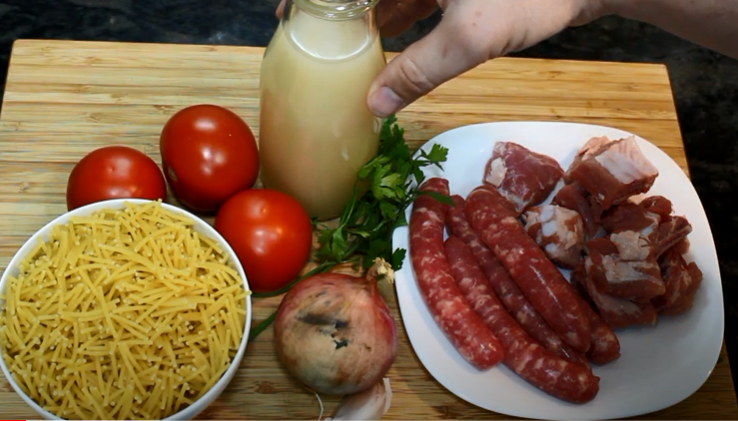 Fideus a la cassolahttps://www.youtube.com/watch?v=hoo_G8Sxmz8PER VEURE COM ENVIAR UN CORREU ELECTRÒNIC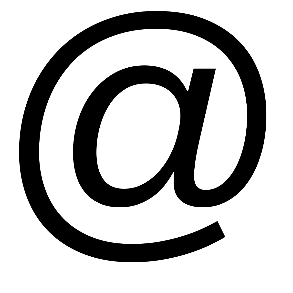 NOMCorreu  electrònicNom Correu electrònicAlison Valeriaalisongonzalez10@ie-gornal.catAntoniaantoniacarmona10@ie-gornal.catJosé Abrahamabrahamcortes10@ie-gornal.catJuanjuanjimenez10@ie-gornal.catMercedesmercedesfernandez10@ie-gornal.catThiago Nicolásthiagotorres10@ie-gornal.catAmaraamarasalguero10@ie-gornal.catAngelinaangelinaarenas11@ie-gornal.catAntonioantoniomoreno10@ie-gornal.catArabiaarabiabatista10@ie-gornal.catAriadnaariadnamerida09@ie-gornal.catAshlynashlynsantisteban10@ie-gornal.catBiancabiancaciufiluca11@ie-gornal.catDianadianaromero10@ie-gornal.catEduardoeduardojimenez10@ie-gornal.catHamzahamzaazibou10@ie-gornal.catJajumajajumajagana10@ie-gornal.catJesúsjesusmorte10@ie-gornal.catJoeljoelperez10@ie-gornal.catJoséjosecortes10@ie-gornal.catJoséjosemoreno10@ie-gornal.catJuan Manueljuanlozano10@ie-gornal.catJulianjulianmurrieta11@ie-gornal.catManuelamanuelaheredia10@ie-gornal.catRayanrayanikken10@ie-gornal.catSamantha Belénsamanthanieves10@ie-gornal.catSamuelsamuelcarmona10@ie-gornal.catZakariyazakariyaceesay10@ie-gornal.catZua Montserrathzuaarmijo09@ie-gornal.catMiquelmriver33@ie-gornal.cat